Publicado en  el 02/02/2016 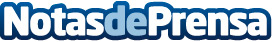 La Plataforma del Tercer Sector, distinguida con la Cruz de la Orden Civil de Solidaridad SocialPlena Inclusión, la Asociación Valenciana de Caridad y el grupo empresarial Ilunion también la han recibidoDatos de contacto:Nota de prensa publicada en: https://www.notasdeprensa.es/la-plataforma-del-tercer-sector-distinguida_1 Categorias: Solidaridad y cooperación Actualidad Empresarial http://www.notasdeprensa.es